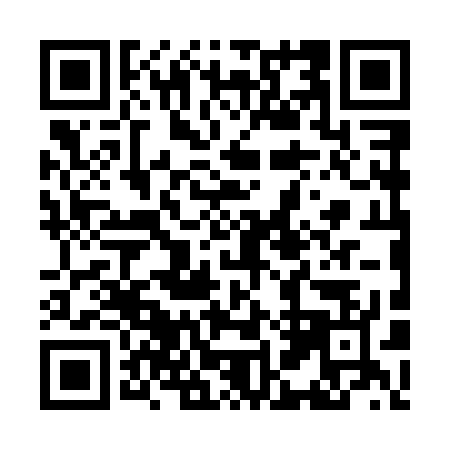 Ramadan times for Aux Alloises, BelgiumMon 11 Mar 2024 - Wed 10 Apr 2024High Latitude Method: Angle Based RulePrayer Calculation Method: Muslim World LeagueAsar Calculation Method: ShafiPrayer times provided by https://www.salahtimes.comDateDayFajrSuhurSunriseDhuhrAsrIftarMaghribIsha11Mon5:115:116:5912:473:566:376:378:1812Tue5:095:096:5712:473:576:386:388:2013Wed5:075:076:5512:473:586:406:408:2214Thu5:045:046:5312:473:596:426:428:2315Fri5:025:026:5012:464:006:436:438:2516Sat5:005:006:4812:464:016:456:458:2717Sun4:574:576:4612:464:026:466:468:2918Mon4:554:556:4412:454:036:486:488:3019Tue4:534:536:4212:454:046:506:508:3220Wed4:504:506:4012:454:056:516:518:3421Thu4:484:486:3712:454:056:536:538:3622Fri4:454:456:3512:444:066:546:548:3823Sat4:434:436:3312:444:076:566:568:4024Sun4:404:406:3112:444:086:576:578:4125Mon4:384:386:2912:434:096:596:598:4326Tue4:354:356:2712:434:107:017:018:4527Wed4:334:336:2412:434:117:027:028:4728Thu4:304:306:2212:424:127:047:048:4929Fri4:284:286:2012:424:137:057:058:5130Sat4:254:256:1812:424:137:077:078:5331Sun5:225:227:161:425:148:088:089:551Mon5:205:207:141:415:158:108:109:572Tue5:175:177:111:415:168:118:119:593Wed5:145:147:091:415:178:138:1310:014Thu5:125:127:071:405:178:158:1510:035Fri5:095:097:051:405:188:168:1610:056Sat5:065:067:031:405:198:188:1810:077Sun5:045:047:011:405:208:198:1910:098Mon5:015:016:591:395:218:218:2110:119Tue4:584:586:561:395:218:228:2210:1310Wed4:554:556:541:395:228:248:2410:15